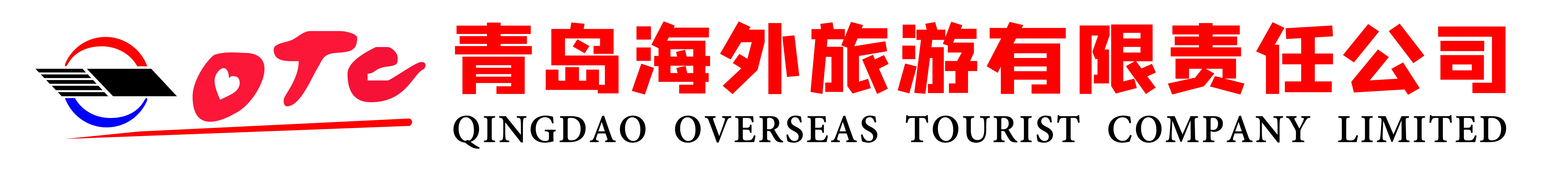 花间·糖——昆明、大理、丽江 双飞一动6日游行程单花间·糖——昆明、大理、丽江 双飞一动6日游行程安排费用说明其他说明产品编号sdyhjq-kdl1691653215Ac1出发地济南市-青岛市-烟台市目的地昆明市行程天数6去程交通飞机返程交通飞机参考航班无无无无无产品亮点指定甄选携程网好评5钻酒店（只限昆大丽段）（大理1晚5钻海景度假酒店海景房+楚雄1晚特色温泉酒店）指定甄选携程网好评5钻酒店（只限昆大丽段）（大理1晚5钻海景度假酒店海景房+楚雄1晚特色温泉酒店）指定甄选携程网好评5钻酒店（只限昆大丽段）（大理1晚5钻海景度假酒店海景房+楚雄1晚特色温泉酒店）指定甄选携程网好评5钻酒店（只限昆大丽段）（大理1晚5钻海景度假酒店海景房+楚雄1晚特色温泉酒店）指定甄选携程网好评5钻酒店（只限昆大丽段）（大理1晚5钻海景度假酒店海景房+楚雄1晚特色温泉酒店）产品介绍高端云南纯玩首选 高端云南纯玩首选 高端云南纯玩首选 高端云南纯玩首选 高端云南纯玩首选 D1D1行程详情起始地昆明贵宾乘机飞往昆明，我社专业人员安排接机，专属接送机服务，专业人员协助办理酒店入住手续。根据航班时间，可安排自由活动。用餐早餐：X     午餐：X     晚餐：X   住宿无D2D2行程详情昆明→石林→滇池大坝→楚雄贵宾按照提前约定时间起床，早餐后乘车前往石林，抵达后畅游AAAAA级风景区，天下第一奇观多姿多彩的喀斯特地貌、世界自然遗产【石林】（游览时间为120分钟）观阿诗玛、剑峰池、望峰亭、双鸟渡食、石林湖、小石林等奇景，品味“群峰壁立，千嶂叠翠的壮美景观。中餐享用彩云花王宴。下午乘车前往【滇池海埂大坝】（每年的十一月初，会有无数红嘴海鸥（西伯利亚海鸥）从西伯利亚飞行来昆明过冬栖息，正是因为有海鸥作客，游人骤增，构成了一幅巨大的人鸟和谐的壮丽景观。）观美丽的“高原明珠”滇池，眺望有“睡美人”山之美称的西山。后乘车前往楚雄，晚宴享用彝人古镇长街宴观看特色表演彝乡恋歌（备选：在长街宴人数过多会影响到餐饮质量的情况下我社会临时调整餐饮到特色药膳火锅，一口药膳一口美味，口感清甜、营养丰富，它将成为你最美好的旅行记忆）。晚入住楚雄温泉酒店。用餐早餐：√     午餐：√     晚餐：√   住宿无D3D3行程详情花语牧场→洱海私人游艇→圣托里尼·理想邦→24K海景下午茶+旅拍贵宾按照提前约定时间起床，早餐后乘车前往大理，游览大理的新名片【花语牧场】绝对是您赏花拍照的不二之选，在风花雪月的大理，花开四季，无论是夏秋，还是严冬，都拷贝了那春季花开。无论你什么季节归来，都陪你尽赏花海白云间，缤纷的格桑花、洁白的醉蝶花、火红的一串红，让你置身花的海洋……中餐享用大理特色核桃宴，下午尊享马云同款【洱海私人游艇】（40分钟），感受一次乘风破浪，叱咤洱海的定制“海天盛筵”、背靠苍山，行在洱海，来一场有美景、美乐、美遇，美妙的旅程、让旅行留下一段美好而快乐的记忆。随后我们将特意安排打卡大理最网红，洱海的城堡【咖啡色的圣托里尼-理想邦】这里是理想的乌托邦世界，在这里我们特意安排了最美悬崖观洱海，体验【24K海景下午茶】【时尚旅拍】（不含服装，每组家庭赠送6张照片），徜徉在天空与海洋两者间的一个个梦境，从这里开始，随手ins风，都是面朝洱海，春暖花开。晚餐享用大理特色风味餐， 晚上特意甄选了大理奢华海景酒店,入住高级海景房，美梦与您相伴。用餐早餐：√     午餐：√     晚餐：√   住宿无D4D4行程详情大理古城→丽江古城→网红打卡→古城旅拍-换装秀或千古情二选一贵宾按照提前约定时间起床，早餐后乘车前往游览【大理古城】（开放式古城自由活动）大理古城又名叶榆城、紫城、中和镇。古城其历史可追溯至唐天宝年间，南诏王阁逻凤筑的羊苴咩城(今城之西三塔附近)，为其新都。中餐特别安排神秘网红特色餐厅用餐，后游览依托三山而建的，久负“柔软时光”盛誉的【丽江古城、网红街】，由导游带领走进悠长的网红街—现文巷，一进巷口就会看见巷道上空挂满了撑开的油纸伞。轻轻一抬头便是漫天的花伞，就如走进诗画一般，仿佛身在烟雨朦胧的江南小镇。在这遮天蔽日的油纸伞下，使人不由得想起戴望舒的《雨巷》，诗中的美丽场景似乎就在眼前展开。随后特别安排【古城旅拍-换装秀】（含民族服装+赠送每组家庭10张精美电子版照片）穿一次民族服装，不仅仅是喜欢，也不仅仅是好看，而是一次民族融合与回归自然的展示，纯玩专家换装秀，秀出不一样的你，秀出幸福花开的绽放。让镜头跟你一起记录你在路上最真实的点滴和感动……或选择观看【丽江宋城千古情】（需出团前预定，加150元/人）丽江千古情是一生必看的演出。演出用独特的文化呈现方式、高科技的手段、最先进的舞台机械设备，集舞蹈、音 乐、杂技、武打、情景剧等艺术形式，演绎了纳西创世纪的生命礼赞、泸沽湖女儿国的浪漫情怀、木府辉煌的兴盛和睦、马帮传奇的惊险震撼、玉龙第三国的生命绝 唱、一花一天堂的情怀与胸襟……它是宋城用文化创意的思维方式与构建方法，打造的继《宋城千古情》、《三亚千古情》之后又一台大型室内歌舞演艺“秀”，极 度震撼，视觉盛宴。今晚晚餐自理，游客可随喜好自费品尝当地特色小吃。用餐早餐：√     午餐：√     晚餐：X   住宿无D5D5行程详情束河古镇→玉龙雪山→印象丽江→ 丽江（动车）→昆明贵宾按照提前约定时间起床，乘车前往游览“世界文化遗产”丽江古城的重要组成部分，茶马互市交流地【束河古镇】（开放式古城，自由游览）。中餐赠送营养餐包（矿泉水1瓶、牛奶1袋、卤蛋1个、火腿肠1根、威化饼1包、法式小面包2个、巧克力派1个、蛋黄派1个、大面包1个、苹果1个）。后乘车前往游览【玉龙雪山风景区】（已含防寒服、氧气），乘玉龙雪山索道（玉龙雪山索道如遇索道检修，天气原因导致上不了，我们将调整为玉龙雪山索道换成云杉坪索道处理，差价现退）从海拔3000米的草甸出发，穿越高大挺拔的各种松林杉树，到达4506米高的雪山冰川，欣赏大自然恩赐的美景（已含大索道及环保车，游览时间约60分钟，不含排队时间），游【蓝月谷】（已含电瓶车，游览时间约30分钟）。游览结束后赠送观赏原生态大型实景演出《印象丽江》由中国最具影响力的导演张艺谋携手王潮歌、樊跃共同执导、历时1年多时间，经上百次修改完成，以雪山为背景，集天地之灵气，取自然之大成，以民俗文化为载体，用大手笔的写意，在海拔3100米的世界上最高的演出场地，让生命的真实与震撼，如此贴近每一个人。后乘丽江乘动车前往昆明。用餐早餐：√     午餐：√     晚餐：X   住宿无D6D6行程详情昆明温馨的家早餐后前往【斗南花市】（13:00以前的航班无法安排），由我社工作人员安排在集散中心集合，统一根据返程时间安排送机。在此，我社全体服务人员预祝您旅途平安，期待您再次来云南！用餐早餐：√     午餐：X     晚餐：X   住宿无费用包含（1）餐饮：5早5正+餐包，正餐40/人，特色餐50/人，10人/桌，每桌10菜一汤；早餐为所住酒店含早。（1）餐饮：5早5正+餐包，正餐40/人，特色餐50/人，10人/桌，每桌10菜一汤；早餐为所住酒店含早。（1）餐饮：5早5正+餐包，正餐40/人，特色餐50/人，10人/桌，每桌10菜一汤；早餐为所住酒店含早。费用不包含1．起始地机场接送费。　 2.旅游意外险、航空保险。　  3.单房差、各类个人自愿消费。1．起始地机场接送费。　 2.旅游意外险、航空保险。　  3.单房差、各类个人自愿消费。1．起始地机场接送费。　 2.旅游意外险、航空保险。　  3.单房差、各类个人自愿消费。预订须知（1）18周岁以下未成年人，自我约束能力差，参团安排正常年龄游客陪同。超过65岁的老年人考虑到云南特有高原气候和海拔因素，暂不建议您参加本团。不建议60岁以上老人参团，如需参团，请一定做好身体检查，出示医院健康证明，并填写《参团免责声明》。游客应当向旅游经营者如实告知与旅游活动相关的个人健康信息，隐瞒造成的损害，责任自负。云南属高原地区，有心脏病、高血压等相关不适合高原活动群体请不选择此产品。